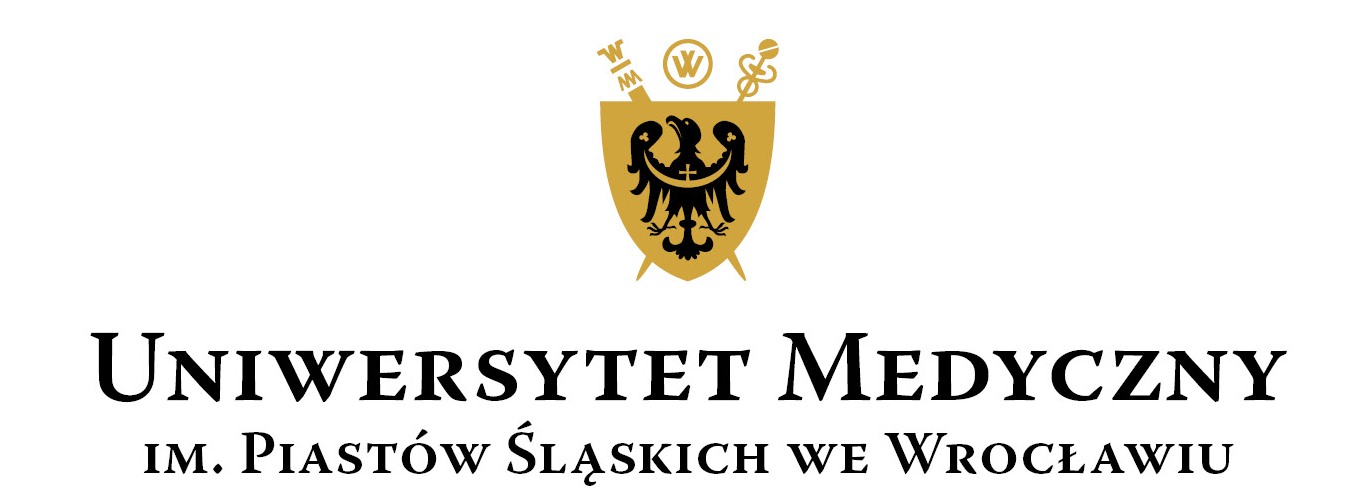 	WYDZIAŁOWA KOMISJA WYBORCZA	WYDZIAŁ LEKARSKIUniwersytetu Medycznego im. Piastów Śląskich we Wrocławiukadencja 2016–2020Znak sprawy: DL - 0051-9/2016						Wrocław, 18.01.2016 r.KOMUNIKAT NR 8 WYDZIAŁOWEJ KOMISJI WYBORCZEJ Wydziałowa Komisja Wyborcza informuje, że od dnia 27 stycznia do 3 lutego 2016 r. w godzinach od 9.00 do 15.00 w Dziekanacie WL będą przyjmowane zgłoszenia kandydatów do Rady Wydziału Lekarskiego w następujących grupach:pomocniczy nauczyciele akademiccy zatrudnieni na Wydziale Lekarskim,c)	pracownicy niebędący nauczycielami akademickimi zatrudnieni na Wydziale Lekarskim,Prawo zgłaszania kandydatów do Rady Wydziału Lekarskiego w ww. grupach mają:pomocniczy nauczyciele akademiccy zatrudnieni na Wydziale Lekarskim, dla których UMW jest podstawowym miejscem pracy,c)	pracownicy niebędący nauczycielami akademickimi zatrudnieni na Wydziale Lekarskim,Kandydatem do Rady Wydziału Lekarskiego w ww. grupach może być:pomocniczy nauczyciel akademicki zatrudniony na Wydziale Lekarskim dla którego UMW jest podstawowym miejscem pracy, który w roku wyborczym nie ukończył 67. r.ż.,pracownik niebędący nauczycielem akademickim zatrudniony na Wydziale Lekarskim w pełnym wymiarze czasu pracy, Funkcji członka Rady Wydziału nie można łączyć z funkcją organu jednoosobowego innej uczelni, ze statusem założyciela innej uczelni niepublicznej będącego osobą fizyczną albo ze statusem członka organu osoby prawnej będącej założycielem innej uczelni niepublicznej.Za datę zgłoszenia uważa się dzień złożenia wniosku w Dziekanacie WL. Wzór zgłoszenia stanowi załącznik do niniejszego komunikatu . Druk zgłoszenia można pobrać ze strony internetowej Uczelni „WYBORY 2016–2020/Komunikaty UKW/Komunikat nr 5” lub w miejscu składania zgłoszeń.Zgłoszenia kandydatów należy składać w Dziekanacie WL przy ul. J. Mikulicza-Radeckiego 5, 
50-345 Wrocław, I piętro, pokój nr 111 – Sekcja Naukowa.Wybory przedstawicieli studentów oraz doktorantów przeprowadzają właściwe samorządy.Listy kandydatów do RWL będą zamieszczone 5 lutego 2016 r. na stronie internetowej Uczelni „WYBORY 2016–2020/Komunikaty WKW WL”. Zamknięcie listy, bez możliwości zgłaszania uwag, nastąpi w dniu 
3 lutego 2016 r. o godz. 15.00.Wydziałowa Komisja Wyborcza Wydziału Lekarskiego zwraca się z prośbą do kierowników jednostek organizacyjnych o przekazanie powyższej informacji wszystkim pracownikom kierowanej jednostki.Przewodnicząca Wydziałowej Komisji WyborczejWydziału Lekarskiego kadencja 2016–2020prof. dr hab. Beata SobieszczańskaZGŁOSZENIEZgłaszam 	(nazwisko i imię, tytuł zawodowy/stopień naukowy/tytuł naukowy)Zatrudnionego(ną) na stanowisku 	w 	(nazwa jednostki organizacyjnej)do Rady Wydziału …………………………………………………… Uniwersytetu Medycznego we Wrocławiu .............................. adres e-mail: ………………………………			                  data		czytelny podpis zgłaszającego   WYRAŻAM  ZGODĘ  NA  KANDYDOWANIE do Rady Wydziału …………………………………………………… Uniwersytetu Medycznego we Wrocławiu 	                                                                                (czytelny podpis kandydata)Oświadczam, że:Nie pełnię funkcji organu jednoosobowego w innej uczelni ani nie posiadam statusu założyciela uczelni niepublicznej, a także statusu członka organu osoby prawnej będącej założycielem uczelni niepublicznej.Nie zachodzi okoliczność wyłączająca moją kandydaturę, wynikająca z odrębnych przepisów powszechnie obowiązujących..	                                                                                                                                     (czytelny podpis kandydata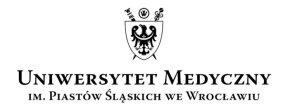 Wybory kolegialnych organów Uniwersytetu Medycznego we Wrocławiu na lata 2016–2020(załącznik nr 5 do Komunikatu nr 5 UKW)